Publicado en Madrid el 28/02/2023 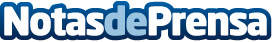 La nueva colección primavera verano de PopaInspirada en los iconos de finales de los 60 y 70. Llega una colección llena de simbolismos y novedadesDatos de contacto:Kimomi Comunicación602252686Nota de prensa publicada en: https://www.notasdeprensa.es/la-nueva-coleccion-primavera-verano-de-popa_1 Categorias: Nacional Moda Madrid Emprendedores http://www.notasdeprensa.es